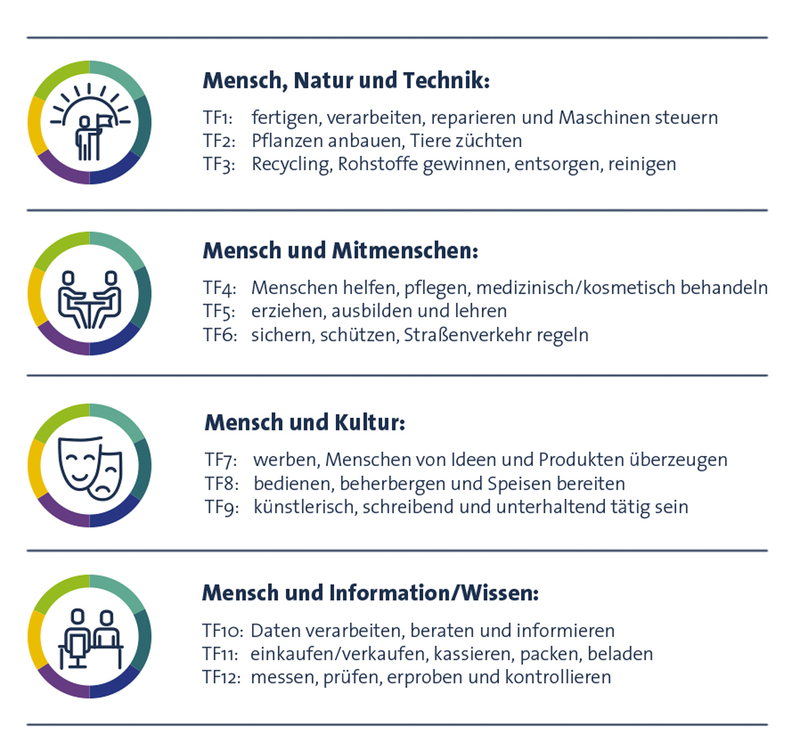 Людина, природа і техніка: СД1: виготовляти, обробляти, ремонтувати і керувати обладнаннямСД2: вирощувати рослини, вирощувати тваринСД3: переробляти, отримувати сировину, утилізувати, очищуватиЛюдина та інші люди:СД4: допомагати людям, догляд, медичний та косметичний доглядСД5: виховувати, навчати, викладатиСД6: безпека, захист, регулювання дорожнього рухуЛюдина і культура:СД7: рекламувати, переконувати людей за допомогою ідей та продуктів СД8: обслуговувати, селити й готувати стравиСД9: працювати в сфері мистецтва, написання текстів або розвагЛюдина та інформація/знанняСД10: обробляти дані, консультувати та інформуватиСД11: купувати/продавати, працювати на касі, пакувати, вантажитиСД12: вимірювати, перевіряти, випробовувати та контролювати